                      Р Е П У Б Л И К А    Б Ъ Л ГА Р И Я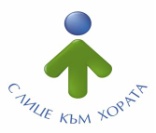 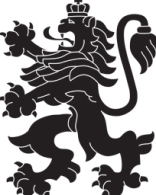                             МИНИСТЕРСТВО  НА  ЗДРАВЕОПАЗВАНЕТО                          РЕГИОНАЛНА  ЗДРАВНА  ИНСПЕКЦИЯ – ВРАЦАгр. Враца 3000      ул. „Черни Дрин” № 2  тел/факс: 092/ 66 50 61     тел: 092/62 63 77    e-mail: rzi@rzi-vratsa.com   УТВЪРЖДАВАМ:Д-Р  Т. ТОДОРОВАГлавен секретар на РЗИ - Враца02.08.2022 г.2961. ИЗДАВАНЕ НА ХИГИЕННО ЗАКЛЮЧЕНИЕ ЗА ПРОЕКТНА ДОКУМЕНТАЦИЯІ. Наименование на административната услуга: Издаване на хигиенно заключение за проектна документация.ІІ. Правно основание:Закон за професионалното образование и обучение - чл.49б, ал.2, т.8; Наредба № 9 от 19.08.2016 год. за институциите в системата на предучилищното и училищното образование – чл. 23;Закон за здравето – чл.34 и чл.35;Наредба № 36 за условията и реда за упражняване на държавния здравен контрол – чл.19, ал.1;Закон за устройство на територията – чл.142, ал.5, т.7.IIІ. ХарактеристикаЦел:Процедурата регламентира реда, движението на документите и изпълнителите при издаване на на хигиенно заключение за проектна документация, при вписване, промени и отписване в регистъра на институциите в системата на предучилищното и училищното образование на частни детски градини и частни училища; при издаване и изменение на лицензия на Центровете за професионално обучение и/или Центровете за информация и професионално ориентиране; Предмет:Издаване на хигиенно заключение за проектна документация при вписване, промени и отписване в регистъра на институциите в системата на предучилищното и училищното образование на частни детски градини и частни училища; при издаване и изменение на лицензия на Центровете за професионално обучение и/или Центровете за информация и професионално ориентиране; ІV. Процедура Компетентен орган: Директорът на РЗИ- Враца.Заявител:Физическо лице, в т.ч. упълномощен негов представител Юридическо лице, в т.ч. упълномощен негов представител Начин на заявяване на услугата: В Центъра за административно обслужване  на РЗИ Враца, ул. „Черни Дрин“ №2 Чрез лицензиран пощенски оператор за сметка на заявителя на адрес: гр. Враца, ул. „Черни Дрин“ №2 Забележка: Заявлението и придружаващите документи могат да се подадат устно – чрез съставяне на Протокол от длъжностното лице в Центъра за административно обслужване на  РЗИ – Враца, ул. Черни Дрин  № 2; чрез лицензиран пощенски оператор или по електронен път.Необходими документи1. Заявление по образец2. Проект или заснемане на материалната база с обзавеждане; обяснителна записка по част „Архитектура“ (при ползване на материална база на действащи детски градини и училища).3. Проект или заснемане на материалната база с обзавеждане; обяснителна записка по част „Архитектура“, част „Водоснабдяване и канализация“, част „Отопление и вентилация“ (при използване на сгради, които се преустройват, реконструират, сменят своето предназначение или са ново строителство).4. Документ за платена такса.           Вътрешен ход на процедуратаЗаявлението и приложените документи се подават в Центъра за административно обслужване  на РЗИ Враца, ул. "Черни Дрин" № 2 или по електронен път при условията и по реда на Закона за електронния документ и електронния подпис и Закона за електронното управление.  По служебен път заявлението се предава на Директора на РЗИ-Враца, който резолира до Директора на ДОЗ. Директорът на Дирекция „Обществено здраве” предоставя документацията на членовете на Експертния съвет по здравно-техническа експертиза (ЕС) при РЗИ-Враца за разглеждане. Експертния съвет по здравно-техническа експертиза на свое заседание разглежда и обсъжда постъпилата документация и изготвя хигиенно становище с оценка, че:- проектаната документация съответства на установените с нормативен акт здравни изисквания.- проектаната документация не съответства на установените с нормативен акт здравни изисквания, като се посочват конкретните несъответствия. Хигиенното становище се изготвя в два екземпляра - един за заявителя и един за архива на ЕС. Проектната докумантация, за която е издадено положително хигиенно заключение се подпечатва с печат „Съгласува“ в част технология или архитектура. Хигиенното заключение и проектната документация се получават от заявителя по начин указан в подаденото от него  заявление.Срок за изпълнение на услугата:14 дни.V. Такси: За услугата се заплаща фиксирана такса на стойност 65 лв., съгласно Тарифа за таксите, които се събират от органите на държавния здравен контрол и националните центрове по проблемите на общественото здраве по Закона за здравето. Заплащането може да се извърши  по банков и /или електронен път в брой в Центъра за административно обслужване на  РЗИ - Враца, ул.”Черни Дрин” № 2 или чрез ПОС – терминал.Орган, осъществяващ контрол върху дейността на органа по предоставянето на услугата: Министъра на здравеопазванетоОрган пред който се обжалва:Административен съд ВрацаРед, включително срокове за обжалване на действията на органа по предоставянето на услугата:По реда на АПК в 14-дневен срок Електронен адрес на който се предоставя услугата: rzi@rzi-vratsa.comЕлектронен адрес за предложения във връзка с услугата и с облекчаване на режима: rzi@rzi-vratsa.comИнформация за предоставяне на услугата по електронен път:- ниво на предоставяне на услугата - II-ро ниво;- интернет адрес, на който се намира формулярът за нейното заявяване: - www.rzi-vratsa.com- интернет адрес за служебно заявяване: -rzi@rzi-vratsa.com- средствата за електронна идентификация и нивото им на осигуреност: в случаите, когато идентификация се изисква при заявяване, заплащане и получаване на електронна услуга.Предметна област, към която процедурата се отнася: здравеопазване.VI. Образци и формуляри:Заявление за издаване на хигиенно становище за проектна документацияАдминистративно обслужване – “фронт” офисАдминистративни звена, обслужващи издаването на акта – “бек” офисДирекция “Административно-правно, финансово и стопанско обслужване”Център за административно обслужванеГлавен специалисттелефон: 092/62-63-77 /Стационарен телефон. Цената е колкото на един градски разговор или съгласно Вашия тарифен план./ адрес: гр. Враца, ул."Черни Дрин" № 2e-mail: rzi@rzi-vratsa.comработно време: всеки работен ден8:30 – 17:00 ч.Дирекция “Обществено здраве ”лице за контакт: директортелефон: 092/62-63-77 /Стационарен телефон. Цената е колкото на един градски разговор или съгласно Вашия тарифен план./адрес: гр. Враца, ул."Черни Дрин" № 2e-mail: rzi@rzi-vratsa.comработно време: всеки работен ден8:30 – 17:00 ч.